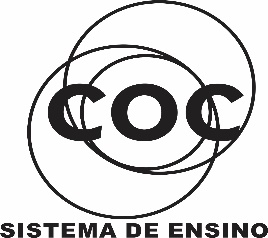 Qual é a unidade de medida usada para:Medirmos uma estrada ___________________________________Medirmos um tecido _____________________________________Medirmos um lápis ______________________________________Complete as lacunas como se pede:5 km= ___________ m0,5 km= ___________ m50 cm= ___________ m1,5 km= ___________ m5 km= ___________ m9 m= ___________ cmTodos os objetos estão cheios de água.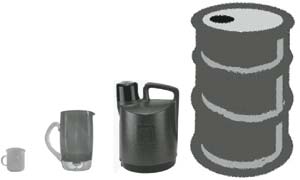 Qual deles pode conter exatamente 1 litro de água? ________________________________
Arme os cálculos e resolva os problemas.Um metro de fita custa R$ 3,50. Se eu preciso de 7,5 metros, quanto eu vou gastar?Pedro andou 3.750 metros e Marcelo andou 3,6 km. Quem foi mais longe?Vinicius comprou 5 metros de tecido por R$ 25,00. Quanto custa cada metro de tecido? Alice comprou 3 brinquedos, que custaram R$ 32,50 cada e 2 pacotes de balões por R$ 3, 85 cada, para presentear seus 3 primos. Quanto dinheiro ela gastou?Gilda comprou copos descartáveis de 200 mililitros, para servir refrigerantes, em sua festa de aniversário. Quantos copos ela encherá com 1 litro de refrigerante? Ricardo anda de bicicleta na praça perto de sua casa, representada pela figura ao lado. Se ele der a volta completa na praça, andará quantos metros?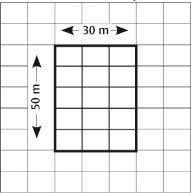 Na padaria foram vendidas 10 garrafas de refrigerante de 250ml. Quantos litros de refrigerante foram vendidos?Um recipiente contém 650 ml de líquido. Ele contém mais de ½ litro desse líquido? Quanto?Uma fábrica engarrafa 7.000 litros de refrigerante por dia. Em cada garrafa cabem 350 mililitros de refrigerante. Quantas garrafas são usadas por dia?Uma piscina cheia comporta 18.000 litros de água. Hoje ela está com 1/3 de sua capacidade. Quantos litros de água contém a piscina hoje?Num reservatório  há 4.780 litros de água. Quantos baldes de 20 litros são necessários para esvaziar o reservatório?